SPOLEČNOST PRO PLÁNOVÁNÍ RODINY A SEXUÁLNÍ VÝCHOVU, Z. S.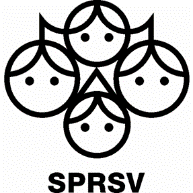 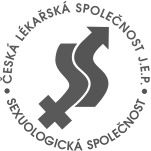 Sexuologická společnost ČLS JEPÚSP FILOZOFICKÉ FAKULTY UNIVERZITY HRADEC KRÁLOVÉpořádají 
ve dnech 11. až 12. října 2018
v hotelu Labe v Pardubicíchpod záštitou1. místopředsedkyně Senátu Mgr. Miluše Horskérektora Univerzity Hradec Králové prof. Ing. Kamila Kuči, Ph.D. 
a
primátora statutárního města Pardubic Ing. Martina Charváta26. KONGRES K SEXUÁLNÍ VÝCHOVĚ PARDUBICE 2018Problémové okruhy:Partnerské vztahy, manželství a rodičovstvíReprodukční a sexuální zdravíSexuální výchova a rodinaSexuální výchova a školstvíSexuální výchova a právoVariaKongres se bude konat v Konferenčním sále hotelu Labe, v Pardubicích, Masarykovo nám. 2633. Začátek kongresu je plánován na 11. 10. 2018 v 10. 00 hod., konec na 12. 10. v 17.00 hod. K  parkování doporučujeme parkovací dům v ul. Karla IV nebo Parkoviště Parking Point, ul. 17. listopaduKongres je akreditován MŠMT jako další vzdělávání pedagogických pracovníků, pro lékaře žádáme o akreditaci ČLK, pro zdravotníky Českou asociaci sester a Profesní odborovou unii zdravotnických pracovníků ((všeobecné sestry, praktické sestry, porodní asistentky, zdravotní laboranty, asistenty ochrany veřejného zdraví, zdravotnické záchranáře, farmaceutické asistenty, dentální hygienisty, zdravotně sociální pracovníky, fyzioterapeuty, ergoterapeuty, nutriční terapeuty). Každý účastník obdrží osvědčení o účasti, na žádost osvědčení dle akreditací, každý účastník také může přihlásit referát nebo poster. 
Kongresový účastnický poplatek činí 1595,- Kč (63 €) Pro členy SPRSV, kteří uhradili členské příspěvky za rok 2017 a 2018, pro důchodce a pro studenty činí tento poplatek 1395,- Kč (55 €)Poplatek je třeba uhradit na účet Společnosti č. 2100367028/2010 (v € 2100367028/8330). Úhrada poplatku opravňuje k účasti na kongresovém jednání, společenském rautu dne 11. října 2018 a k odběru kongresových materiálů včetně sborníku. 
Zašlete, prosím, co nejdříve, nejpozději do 20. 9. 2018 (přihlášky k pasivní účasti i později)1. Přihlášku k účasti (on-line a ve Wordu je na www.planovanirodiny.cz) – přihláška bude e-mailem potvrzena2. Po potvrzení přihlášky účastnický poplatek na konto 2100367028/2010 (v € na 2100367028/8330).3. Pokud budete mít příspěvek, tak plný text referátu či posteru pro publikování ve sborníku v elektronické podobě (formáty doc(x) nebo rtf ) je také nutné zaslat do 20. 9. – sborník by měl být k dispozici již na kongresu. Adresy pro zasílání jsou: e-mail: z.pro@centrum.cz nebo běžná pošta: SPRSV, Argentinská 38, 170 00 Praha 7 Opožděně přihlášeným účastníkům nebo účastníkům, kteří nezaplatí kongresový poplatek, nelze zaručit z kapacitních důvodů účast na kongresovém jednání ani publikování referátu ve sborníku. Organizační výbor si vyhrazuje právo zařadit případně některé referáty jako postery, ke kterým bude organizována diskuse a které budou zařazeny do kongresového sborníku.
Vyřizuje: Mgr. Zuzana Prouzová, výkonná ředitelka SPRSV, 606917488 (jen odpoledne)Přihláška na 26. kongres k sexuální výchově PARDUBICE 2018 (on-line přihláška je zde, plná adresa 1url.cz/itxMF)Přihlašuji se k účasti na kongresu ve dnech 11. až 12. října 2018 a po potvrzení přihlášky uhradím účastnický poplatek ve stanovené výši ve prospěch účtu č. 2100367028/2010 (v € 2100367028/8330) Společnosti pro plánování rodiny a sexuální výchovu, z. s., Argentinská 38, 170 00 Praha 7, IČO:17046173, SPRSV není plátcem DPH.titul, jméno a příjmení:profese:datum narození(jen, pokud si přejete certifikát, jinak není nutné uvádět):e-mail pro doručování (doporučujeme soukromý, případně běžná adresa): Souhlasím se zasláním pozvánky na další kongres či obdobnou vzděl. akci  (max. 10x  ročně po dobu 5 let, souhlas lze kdykoli odvolat)  ano - nePřihlašuji sdělení v délce			 minut, s názvem:Přihlašuji poster s názvem:člen/ka SPRSV ano-neSpolečenského večera ve čtvrtek 11. října 2018 se zúčastním: spíše ano - nePožaduji následující osvědčení:certifikát pro lékaře ano - necertifikát pro pedagogy ano - necertifikát pro nelékařské zdravotnické pracovníky ano - ne(všeobecné sestry, praktické sestry, porodní asistentky, zdravotní laboranty, asistenty ochrany veřejného zdraví, zdravotnické záchranáře, farmaceutické asistenty, dentální hygienisty, zdravotně sociální pracovníky, fyzioterapeuty, ergoterapeuty, nutriční terapeuty)Pořízené fotografie mohou být užity k propagaci – ano-neÚčastnický poplatek bude uhrazen ve výši: 			pod var. symbolem:			(var. symbol stanovte sami, např. datum narození, do poznámky pokud možno uveďte jméno)Bude-li hradit účastnický poplatek organizace, je nutno uvést následující údaje:
Organizace:Adresa:							IČ:		je-li organizace plátce DPH uveďte DIČ:Prohlášení: Souhlasím s tím, aby mnou poskytnuté osobní údaje v tomto formuláři byly až do odvolání používány zapsaným spolkem Společnost pro plánování rodiny a sexuální výchovu, z. s.  (dále SPRSV) se sídlem Argentinská 38, Praha 7 v souladu se zákonem č. 101/2000 Sb., o ochraně osobní údajů, .SPRSV se tímto zavazuje, že tyto údaje neposkytne žádnému dalšímu subjektu.		podpis 